YORK R I BOWLING CLUBTWO WOOD OPEN TRIPLES TOURNAMENTSUNDAY 31 AUGUST 2014WINNERSCOLIN WALLACE, CRAIG WATSON & DENNIS McKEOWNJACK HATFIELD BC, MIDDLESBROUGH, 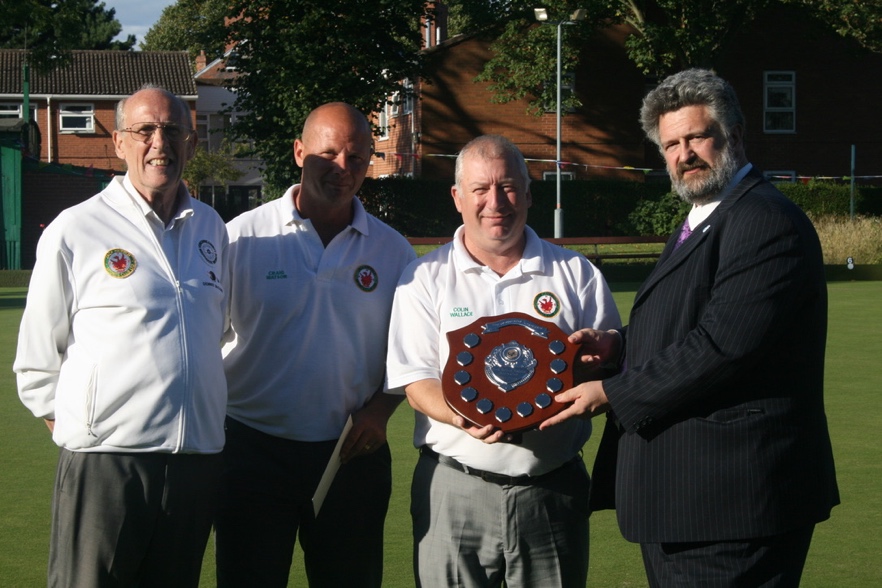 RUNNERS UPTEX STEVENS, KEN ROBINSON & NIGEL MACDONALD, HOLGATE BC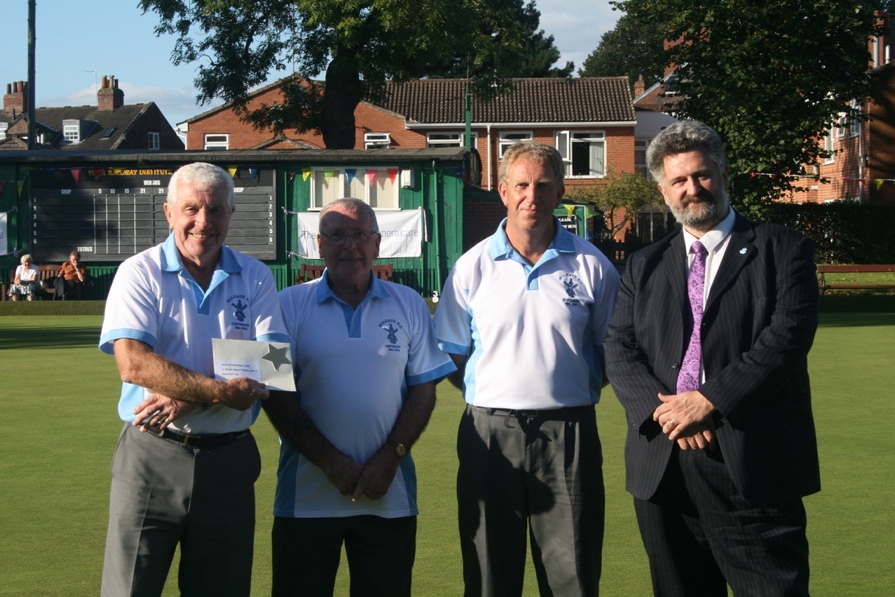 PLATE COMPETITION WINNERSPAT FLANNERY, PETE RILEY & PETE GODWINYORK RI CORINTHIANS BC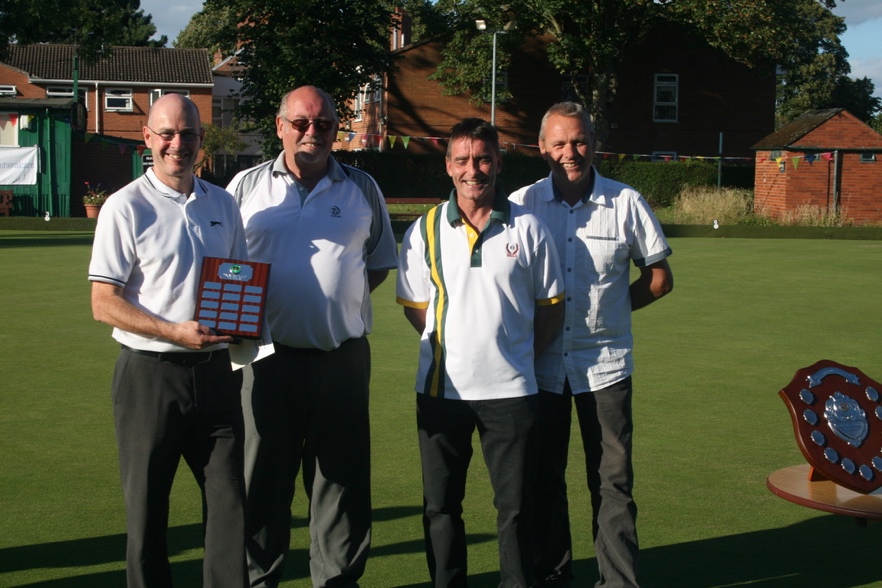 PLATE COMPETITION RUNNERS UPDAVE NEWSOME, JOSEPH NEWSOME & JILL NEWSOMENORTH DUFFIELD BC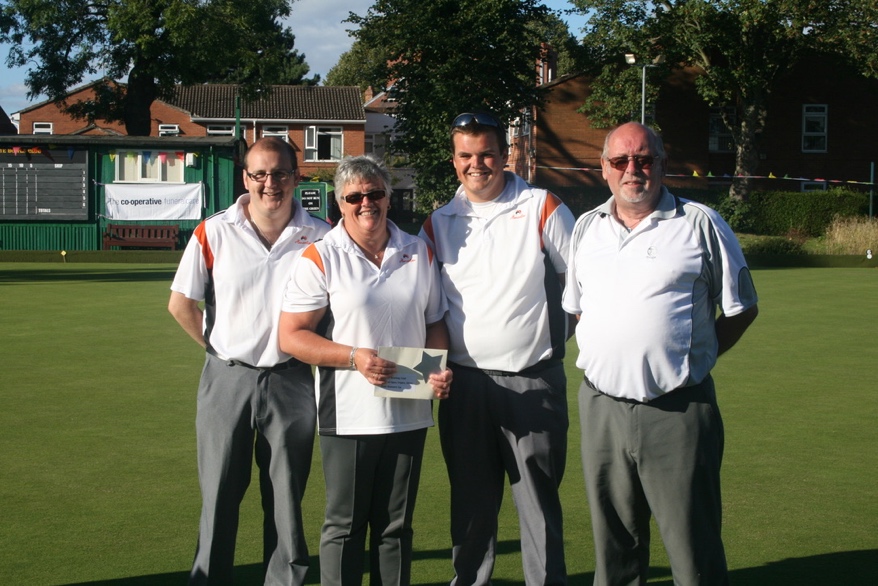 